ОБЩИНА ДУЛОВО,ОБЛАСТ СИЛИСТРА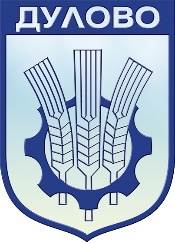       7650 Дулово, ул. „Васил Левски“ № 18, тел: 0864 / 2 30 00, факс: 0864 / 2 30 20, e-mail: obshtina@dulovo.bg, http//dulovo.bg       ДО       ОБЩИНСКИ СЪВЕТ       гр. ДУЛОВОДОКЛАДНА ЗАПИСКАотинж. Невхис Мустафа – Кмет на община ДуловоОТНОСНО: отдаване под наем на  част от имот с ид.№24030.501.1928.1 общинска собственост в гр. ДуловоУважаеми  дами и господа общински съветници,	Във връзка с наличие на проявен интерес за наемане на част от имот общинска собственост, предлагам Общински съвет да вземе решение за отдаване под наем за срок от 5 /пет/ години чрез провеждане на публичен търг чрез явно наддаване на по-долу цитираният имот.	Предвид гореизложеното предлагам Общински съвет – гр. Дулово да вземе следното                                                         РЕШЕНИЕ : 1.На основание чл.21, ал.1, т.8 от ЗМСМА във връзка с чл.14, ал.7 от Закона за общинската собственост, чл.15, ал.3 от Наредба №2 за реда на придобиване, управление и разпореждане с общинското имущество да се проведе публичен явен търг за отдаване под наем за срок от 5 /пет/ години на следния недвижим имот: 1.1 Част от коридора на първия етаж, с площ 1 /един/ кв.м., до стълбището, в сградата на общинска администрация Дулово, находяща се в гр.Дулово, ул.”Васил Левски” №18, с ид.№24030.501.1928.1 по кадастралната карта на гр.Дулово, описан в АПОС №1949/06.12.2023г., с предназначение – поставяне на вендинг автомат  – за продажба на храни и напитки, при годишен наем в размер на 567,00лв. (петстотин шестдесет и седем лева и нула стотинки) без  ДДС, депозит за участие в търга – 56,70лв., стъпка на наддаване 56,70лв. 2. Възлага на Кмета на Община Дулово да извърши съответните процедурни действия по отдаването под наем на имотите.3. Настоящото решение да бъде изпратено на Кмета на Община Дулово и Областният управител на Област Силистра в 7-дневен срок от приемането му.Настоящото решение подлежи на оспорване по  пред Административен съд Силистра.инж. Невхис МустафаКмет на община ДуловоСъгласувал:Айваз Чакър – зам. кмет на община ДуловоСъгласувал:Йордан Йорданов – юрисконсулт на община Дулово Изготвил:Пембе Незир – спец. ТДКП